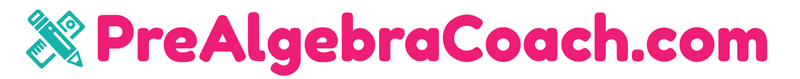 1-2 Variables and ExpressionsDISCLAIMER: These resources are not created or maintained by PrealgebraCoach.com. Links should always be verified before students are allowed to freely click on them.Khan Academyhttps://www.khanacademy.org/math/cc-sixth-grade-math/cc-6th-expressions-and-variables/cc-6th-evaluating-expressions/v/what-is-a-variablehttps://www.khanacademy.org/math/cc-sixth-grade-math/cc-6th-equations-and-inequalities/cc-6th-intro-equations/v/variables-expressions-and-equationsAcademic lesson about variables and expressions.Online Gamehttps://www.ixl.com/math/grade-6/evaluate-multi-variable-expressions https://www.ixl.com/math/grade-7/evaluate-multi-variable-expressionshttps://www.ixl.com/math/grade-8/write-variable-expressionsA game involving about variables and expressions.You Tubehttps://www.youtube.com/watch?v=lq-2gX3NKCMhttps://www.youtube.com/watch?v=Q1jx3PKC1aoLesson about variables and expressions.